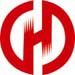 希望工作地點: 1 、            2、	  填表日:      年  月  日填表人：	(簽名)姓	名姓	名□□男	□女男	□女男	□女男	□女出生日期出生日期民國年年月月日日滿滿歲身分證號身分證號身高 	㎝體重 	㎏身高 	㎝體重 	㎏身高 	㎝體重 	㎏身高 	㎝體重 	㎏身高 	㎝體重 	㎏身高 	㎝體重 	㎏兵役狀況兵役狀況□待役□役畢  年	月軍種 	□免役： 	□待役□役畢  年	月軍種 	□免役： 	□待役□役畢  年	月軍種 	□免役： 	□待役□役畢  年	月軍種 	□免役： 	□待役□役畢  年	月軍種 	□免役： 	□待役□役畢  年	月軍種 	□免役： 	□待役□役畢  年	月軍種 	□免役： 	□待役□役畢  年	月軍種 	□免役： 	□待役□役畢  年	月軍種 	□免役： 	□待役□役畢  年	月軍種 	□免役： 	戶籍地址戶籍地址戶籍電話戶籍電話戶籍電話()))))通訊地址通訊地址□同戶籍地□同戶籍地□同戶籍地□同戶籍地□同戶籍地□同戶籍地□同戶籍地□同戶籍地□同戶籍地□同戶籍地□同戶籍地□同戶籍地□同戶籍地□同戶籍地□同戶籍地□同戶籍地□同戶籍地□同戶籍地□同戶籍地□同戶籍地通訊電話通訊電話通訊電話()))))E－MAILE－MAILLINE IDLINE IDLINE IDLINE ID行動電話行動電話行動電話學歷學校名稱（註明日、夜間）學校名稱（註明日、夜間）學校名稱（註明日、夜間）學校名稱（註明日、夜間）學校名稱（註明日、夜間）學校名稱（註明日、夜間）學校名稱（註明日、夜間）學校名稱（註明日、夜間）學校名稱（註明日、夜間）學校名稱（註明日、夜間）學校名稱（註明日、夜間）學校名稱（註明日、夜間）學校名稱（註明日、夜間）學校名稱（註明日、夜間）學校名稱（註明日、夜間）科系（所）科系（所）科系（所）科系（所）畢業學制畢業學制畢業學制畢業學制畢業學制畢（肄）業日期畢（肄）業日期畢（肄）業日期畢（肄）業日期畢（肄）業日期畢（肄）業日期學歷最高□日□夜□日□夜□日□夜□日□夜□日□夜□日□夜□日□夜□日□夜□日□夜□日□夜□日□夜□日□夜□日□夜□日□夜□高中職□專科□大學□研究所□其他: 	□高中職□專科□大學□研究所□其他: 	□高中職□專科□大學□研究所□其他: 	□高中職□專科□大學□研究所□其他: 	□高中職□專科□大學□研究所□其他: 	□畢業□肄業□畢業□肄業年年年月學歷次高□日□夜□日□夜□日□夜□日□夜□日□夜□日□夜□日□夜□日□夜□日□夜□日□夜□日□夜□日□夜□日□夜□日□夜□高中職□專科□大學□研究所□其他: 	□高中職□專科□大學□研究所□其他: 	□高中職□專科□大學□研究所□其他: 	□高中職□專科□大學□研究所□其他: 	□高中職□專科□大學□研究所□其他: 	□畢業□肄業□畢業□肄業年年年月專長證照□證券業務員□高級業務員 □證券分析師 □期貨業務員 □期貨分析師 □壽險□投資型保險 □產險 □信託 □金融市場常識與職業道德 □投信投顧 □其他：□證券業務員□高級業務員 □證券分析師 □期貨業務員 □期貨分析師 □壽險□投資型保險 □產險 □信託 □金融市場常識與職業道德 □投信投顧 □其他：□證券業務員□高級業務員 □證券分析師 □期貨業務員 □期貨分析師 □壽險□投資型保險 □產險 □信託 □金融市場常識與職業道德 □投信投顧 □其他：□證券業務員□高級業務員 □證券分析師 □期貨業務員 □期貨分析師 □壽險□投資型保險 □產險 □信託 □金融市場常識與職業道德 □投信投顧 □其他：□證券業務員□高級業務員 □證券分析師 □期貨業務員 □期貨分析師 □壽險□投資型保險 □產險 □信託 □金融市場常識與職業道德 □投信投顧 □其他：□證券業務員□高級業務員 □證券分析師 □期貨業務員 □期貨分析師 □壽險□投資型保險 □產險 □信託 □金融市場常識與職業道德 □投信投顧 □其他：□證券業務員□高級業務員 □證券分析師 □期貨業務員 □期貨分析師 □壽險□投資型保險 □產險 □信託 □金融市場常識與職業道德 □投信投顧 □其他：□證券業務員□高級業務員 □證券分析師 □期貨業務員 □期貨分析師 □壽險□投資型保險 □產險 □信託 □金融市場常識與職業道德 □投信投顧 □其他：□證券業務員□高級業務員 □證券分析師 □期貨業務員 □期貨分析師 □壽險□投資型保險 □產險 □信託 □金融市場常識與職業道德 □投信投顧 □其他：□證券業務員□高級業務員 □證券分析師 □期貨業務員 □期貨分析師 □壽險□投資型保險 □產險 □信託 □金融市場常識與職業道德 □投信投顧 □其他：□證券業務員□高級業務員 □證券分析師 □期貨業務員 □期貨分析師 □壽險□投資型保險 □產險 □信託 □金融市場常識與職業道德 □投信投顧 □其他：□證券業務員□高級業務員 □證券分析師 □期貨業務員 □期貨分析師 □壽險□投資型保險 □產險 □信託 □金融市場常識與職業道德 □投信投顧 □其他：□證券業務員□高級業務員 □證券分析師 □期貨業務員 □期貨分析師 □壽險□投資型保險 □產險 □信託 □金融市場常識與職業道德 □投信投顧 □其他：□證券業務員□高級業務員 □證券分析師 □期貨業務員 □期貨分析師 □壽險□投資型保險 □產險 □信託 □金融市場常識與職業道德 □投信投顧 □其他：□證券業務員□高級業務員 □證券分析師 □期貨業務員 □期貨分析師 □壽險□投資型保險 □產險 □信託 □金融市場常識與職業道德 □投信投顧 □其他：□證券業務員□高級業務員 □證券分析師 □期貨業務員 □期貨分析師 □壽險□投資型保險 □產險 □信託 □金融市場常識與職業道德 □投信投顧 □其他：□證券業務員□高級業務員 □證券分析師 □期貨業務員 □期貨分析師 □壽險□投資型保險 □產險 □信託 □金融市場常識與職業道德 □投信投顧 □其他：□證券業務員□高級業務員 □證券分析師 □期貨業務員 □期貨分析師 □壽險□投資型保險 □產險 □信託 □金融市場常識與職業道德 □投信投顧 □其他：□證券業務員□高級業務員 □證券分析師 □期貨業務員 □期貨分析師 □壽險□投資型保險 □產險 □信託 □金融市場常識與職業道德 □投信投顧 □其他：□證券業務員□高級業務員 □證券分析師 □期貨業務員 □期貨分析師 □壽險□投資型保險 □產險 □信託 □金融市場常識與職業道德 □投信投顧 □其他：□證券業務員□高級業務員 □證券分析師 □期貨業務員 □期貨分析師 □壽險□投資型保險 □產險 □信託 □金融市場常識與職業道德 □投信投顧 □其他：□證券業務員□高級業務員 □證券分析師 □期貨業務員 □期貨分析師 □壽險□投資型保險 □產險 □信託 □金融市場常識與職業道德 □投信投顧 □其他：□證券業務員□高級業務員 □證券分析師 □期貨業務員 □期貨分析師 □壽險□投資型保險 □產險 □信託 □金融市場常識與職業道德 □投信投顧 □其他：□證券業務員□高級業務員 □證券分析師 □期貨業務員 □期貨分析師 □壽險□投資型保險 □產險 □信託 □金融市場常識與職業道德 □投信投顧 □其他：□證券業務員□高級業務員 □證券分析師 □期貨業務員 □期貨分析師 □壽險□投資型保險 □產險 □信託 □金融市場常識與職業道德 □投信投顧 □其他：□證券業務員□高級業務員 □證券分析師 □期貨業務員 □期貨分析師 □壽險□投資型保險 □產險 □信託 □金融市場常識與職業道德 □投信投顧 □其他：□證券業務員□高級業務員 □證券分析師 □期貨業務員 □期貨分析師 □壽險□投資型保險 □產險 □信託 □金融市場常識與職業道德 □投信投顧 □其他：□證券業務員□高級業務員 □證券分析師 □期貨業務員 □期貨分析師 □壽險□投資型保險 □產險 □信託 □金融市場常識與職業道德 □投信投顧 □其他：□證券業務員□高級業務員 □證券分析師 □期貨業務員 □期貨分析師 □壽險□投資型保險 □產險 □信託 □金融市場常識與職業道德 □投信投顧 □其他：專長電腦□Excel □Word □PowerPoint □FrontPage □其他：□Excel □Word □PowerPoint □FrontPage □其他：□Excel □Word □PowerPoint □FrontPage □其他：□Excel □Word □PowerPoint □FrontPage □其他：□Excel □Word □PowerPoint □FrontPage □其他：□Excel □Word □PowerPoint □FrontPage □其他：□Excel □Word □PowerPoint □FrontPage □其他：□Excel □Word □PowerPoint □FrontPage □其他：□Excel □Word □PowerPoint □FrontPage □其他：□Excel □Word □PowerPoint □FrontPage □其他：□Excel □Word □PowerPoint □FrontPage □其他：□Excel □Word □PowerPoint □FrontPage □其他：□Excel □Word □PowerPoint □FrontPage □其他：□Excel □Word □PowerPoint □FrontPage □其他：□Excel □Word □PowerPoint □FrontPage □其他：□Excel □Word □PowerPoint □FrontPage □其他：□Excel □Word □PowerPoint □FrontPage □其他：□Excel □Word □PowerPoint □FrontPage □其他：□Excel □Word □PowerPoint □FrontPage □其他：□Excel □Word □PowerPoint □FrontPage □其他：□Excel □Word □PowerPoint □FrontPage □其他：□Excel □Word □PowerPoint □FrontPage □其他：□Excel □Word □PowerPoint □FrontPage □其他：□Excel □Word □PowerPoint □FrontPage □其他：□Excel □Word □PowerPoint □FrontPage □其他：□Excel □Word □PowerPoint □FrontPage □其他：□Excel □Word □PowerPoint □FrontPage □其他：□Excel □Word □PowerPoint □FrontPage □其他：□Excel □Word □PowerPoint □FrontPage □其他：專長語言全民英檢：□初級□中級□中高級□高級全民英檢：□初級□中級□中高級□高級全民英檢：□初級□中級□中高級□高級全民英檢：□初級□中級□中高級□高級全民英檢：□初級□中級□中高級□高級全民英檢：□初級□中級□中高級□高級全民英檢：□初級□中級□中高級□高級全民英檢：□初級□中級□中高級□高級全民英檢：□初級□中級□中高級□高級全民英檢：□初級□中級□中高級□高級全民英檢：□初級□中級□中高級□高級全民英檢：□初級□中級□中高級□高級全民英檢：□初級□中級□中高級□高級全民英檢：□初級□中級□中高級□高級全民英檢：□初級□中級□中高級□高級□TOEIC 分數 	□TOEFL 分數 	□IELTS  分數 	其他：□TOEIC 分數 	□TOEFL 分數 	□IELTS  分數 	其他：□TOEIC 分數 	□TOEFL 分數 	□IELTS  分數 	其他：□TOEIC 分數 	□TOEFL 分數 	□IELTS  分數 	其他：□TOEIC 分數 	□TOEFL 分數 	□IELTS  分數 	其他：□TOEIC 分數 	□TOEFL 分數 	□IELTS  分數 	其他：□TOEIC 分數 	□TOEFL 分數 	□IELTS  分數 	其他：□TOEIC 分數 	□TOEFL 分數 	□IELTS  分數 	其他：□TOEIC 分數 	□TOEFL 分數 	□IELTS  分數 	其他：□TOEIC 分數 	□TOEFL 分數 	□IELTS  分數 	其他：□TOEIC 分數 	□TOEFL 分數 	□IELTS  分數 	其他：□TOEIC 分數 	□TOEFL 分數 	□IELTS  分數 	其他：□TOEIC 分數 	□TOEFL 分數 	□IELTS  分數 	其他：□TOEIC 分數 	□TOEFL 分數 	□IELTS  分數 	其他：社團活動經歷或在校得獎 紀 錄社團活動經歷或在校得獎 紀 錄社團/活動名稱獲獎獎項名稱社團/活動名稱獲獎獎項名稱社團/活動名稱獲獎獎項名稱社團/活動名稱獲獎獎項名稱社團/活動名稱獲獎獎項名稱社團/活動名稱獲獎獎項名稱社團/活動名稱獲獎獎項名稱社團/活動名稱獲獎獎項名稱社團/活動名稱獲獎獎項名稱社團/活動名稱獲獎獎項名稱社團/活動名稱獲獎獎項名稱擔任職務/獎項性質擔任職務/獎項性質擔任職務/獎項性質擔任職務/獎項性質擔任職務/獎項性質擔任職務/獎項性質擔任職務/獎項性質學習與成就授獎單位學習與成就授獎單位學習與成就授獎單位學習與成就授獎單位學習與成就授獎單位學習與成就授獎單位起起起迄迄社團活動經歷或在校得獎 紀 錄社團活動經歷或在校得獎 紀 錄社團/活動名稱獲獎獎項名稱社團/活動名稱獲獎獎項名稱社團/活動名稱獲獎獎項名稱社團/活動名稱獲獎獎項名稱社團/活動名稱獲獎獎項名稱社團/活動名稱獲獎獎項名稱社團/活動名稱獲獎獎項名稱社團/活動名稱獲獎獎項名稱社團/活動名稱獲獎獎項名稱社團/活動名稱獲獎獎項名稱社團/活動名稱獲獎獎項名稱擔任職務/獎項性質擔任職務/獎項性質擔任職務/獎項性質擔任職務/獎項性質擔任職務/獎項性質擔任職務/獎項性質擔任職務/獎項性質學習與成就授獎單位學習與成就授獎單位學習與成就授獎單位學習與成就授獎單位學習與成就授獎單位學習與成就授獎單位年月月年月社團活動經歷或在校得獎 紀 錄社團活動經歷或在校得獎 紀 錄社團活動經歷或在校得獎 紀 錄社團活動經歷或在校得獎 紀 錄社團活動經歷或在校得獎 紀 錄社團活動經歷或在校得獎 紀 錄工讀或工作經	驗(依年月先後順序填寫 )工讀或工作經	驗(依年月先後順序填寫 )公司名稱公司名稱公司名稱公司名稱公司名稱公司名稱公司名稱擔任職務名	稱擔任職務名	稱擔任職務名	稱擔任職務名	稱擔任職務名	稱擔任職務名	稱職務簡述職務簡述職務簡述職務簡述職務簡述離職原因離職原因離職原因薪資薪資薪資起起起迄迄工讀或工作經	驗(依年月先後順序填寫 )工讀或工作經	驗(依年月先後順序填寫 )公司名稱公司名稱公司名稱公司名稱公司名稱公司名稱公司名稱擔任職務名	稱擔任職務名	稱擔任職務名	稱擔任職務名	稱擔任職務名	稱擔任職務名	稱職務簡述職務簡述職務簡述職務簡述職務簡述離職原因離職原因離職原因薪資薪資薪資年月月年月工讀或工作經	驗(依年月先後順序填寫 )工讀或工作經	驗(依年月先後順序填寫 )工讀或工作經	驗(依年月先後順序填寫 )工讀或工作經	驗(依年月先後順序填寫 )工讀或工作經	驗(依年月先後順序填寫 )工讀或工作經	驗(依年月先後順序填寫 )嗜好興趣嗜好興趣健康情形(曾患重大特殊疾病)健康情形(曾患重大特殊疾病)健康情形(曾患重大特殊疾病)健康情形(曾患重大特殊疾病)健康情形(曾患重大特殊疾病)健康情形(曾患重大特殊疾病)健康情形(曾患重大特殊疾病)健康情形(曾患重大特殊疾病)□無□有請說明：□無□有請說明：□無□有請說明：□無□有請說明：□無□有請說明：□無□有請說明：□無□有請說明：□無□有請說明：是否有親友於華南金融集團任職是否有親友於華南金融集團任職是否有親友於華南金融集團任職是否有親友於華南金融集團任職是否有親友於華南金融集團任職是否有親友於華南金融集團任職是否有親友於華南金融集團任職是否有親友於華南金融集團任職是否有親友於華南金融集團任職是否有親友於華南金融集團任職是否有親友於華南金融集團任職是否有親友於華南金融集團任職是否有親友於華南金融集團任職是否有親友於華南金融集團任職是否有親友於華南金融集團任職□否□是：親友姓名： 	服務單位： 	□否□是：親友姓名： 	服務單位： 	□否□是：親友姓名： 	服務單位： 	□否□是：親友姓名： 	服務單位： 	□否□是：親友姓名： 	服務單位： 	□否□是：親友姓名： 	服務單位： 	□否□是：親友姓名： 	服務單位： 	□否□是：親友姓名： 	服務單位： 	□否□是：親友姓名： 	服務單位： 	□否□是：親友姓名： 	服務單位： 	□否□是：親友姓名： 	服務單位： 	□否□是：親友姓名： 	服務單位： 	□否□是：親友姓名： 	服務單位： 	□否□是：親友姓名： 	服務單位： 	□否□是：親友姓名： 	服務單位： 	□否□是：親友姓名： 	服務單位： 	請客觀評估自己性格上，具備那些優點及缺點：請客觀評估自己性格上，具備那些優點及缺點：請客觀評估自己性格上，具備那些優點及缺點：請客觀評估自己性格上，具備那些優點及缺點：請客觀評估自己性格上，具備那些優點及缺點：請客觀評估自己性格上，具備那些優點及缺點：請客觀評估自己性格上，具備那些優點及缺點：請客觀評估自己性格上，具備那些優點及缺點：請客觀評估自己性格上，具備那些優點及缺點：請客觀評估自己性格上，具備那些優點及缺點：請客觀評估自己性格上，具備那些優點及缺點：請客觀評估自己性格上，具備那些優點及缺點：請客觀評估自己性格上，具備那些優點及缺點：請客觀評估自己性格上，具備那些優點及缺點：請客觀評估自己性格上，具備那些優點及缺點：請客觀評估自己性格上，具備那些優點及缺點：請客觀評估自己性格上，具備那些優點及缺點：請客觀評估自己性格上，具備那些優點及缺點：請客觀評估自己性格上，具備那些優點及缺點：請客觀評估自己性格上，具備那些優點及缺點：請客觀評估自己性格上，具備那些優點及缺點：請客觀評估自己性格上，具備那些優點及缺點：請客觀評估自己性格上，具備那些優點及缺點：請客觀評估自己性格上，具備那些優點及缺點：請客觀評估自己性格上，具備那些優點及缺點：請客觀評估自己性格上，具備那些優點及缺點：請客觀評估自己性格上，具備那些優點及缺點：請客觀評估自己性格上，具備那些優點及缺點：請客觀評估自己性格上，具備那些優點及缺點：請客觀評估自己性格上，具備那些優點及缺點：請客觀評估自己性格上，具備那些優點及缺點：請問您自認有何特點或優勢可以勝任這項工作：請問您自認有何特點或優勢可以勝任這項工作：請問您自認有何特點或優勢可以勝任這項工作：請問您自認有何特點或優勢可以勝任這項工作：請問您自認有何特點或優勢可以勝任這項工作：請問您自認有何特點或優勢可以勝任這項工作：請問您自認有何特點或優勢可以勝任這項工作：請問您自認有何特點或優勢可以勝任這項工作：請問您自認有何特點或優勢可以勝任這項工作：請問您自認有何特點或優勢可以勝任這項工作：請問您自認有何特點或優勢可以勝任這項工作：請問您自認有何特點或優勢可以勝任這項工作：請問您自認有何特點或優勢可以勝任這項工作：請問您自認有何特點或優勢可以勝任這項工作：請問您自認有何特點或優勢可以勝任這項工作：請問您自認有何特點或優勢可以勝任這項工作：請問您自認有何特點或優勢可以勝任這項工作：請問您自認有何特點或優勢可以勝任這項工作：請問您自認有何特點或優勢可以勝任這項工作：請問您自認有何特點或優勢可以勝任這項工作：請問您自認有何特點或優勢可以勝任這項工作：請問您自認有何特點或優勢可以勝任這項工作：請問您自認有何特點或優勢可以勝任這項工作：請問您自認有何特點或優勢可以勝任這項工作：請問您自認有何特點或優勢可以勝任這項工作：請問您自認有何特點或優勢可以勝任這項工作：請問您自認有何特點或優勢可以勝任這項工作：請問您自認有何特點或優勢可以勝任這項工作：請問您自認有何特點或優勢可以勝任這項工作：請問您自認有何特點或優勢可以勝任這項工作：請問您自認有何特點或優勢可以勝任這項工作：